Unit 4 Lesson 7: Subtraction in Equivalent Expressions1 Number Talk: Additive Inverses (Warm up)Student Task StatementFind each sum or difference mentally.2 A Helpful ObservationStudent Task StatementLin and Kiran are trying to calculate . Here is their conversation:Lin: “I plan to first add  and , so I will have to start by finding equivalent fractions with a common denominator.”Kiran: “It would be a lot easier if we could start by working with the  and . Can we rewrite it like ?”Lin: “You can’t switch the order of numbers in a subtraction problem like you can with addition;  is not equal to .”Kiran: “That’s true, but do you remember what we learned about rewriting subtraction expressions using addition?  is equal to .”Write an expression that is equivalent to  that uses addition instead of subtraction.If you wrote the terms of your new expression in a different order, would it still be equivalent? Explain your reasoning.3 Organizing WorkImages for Launch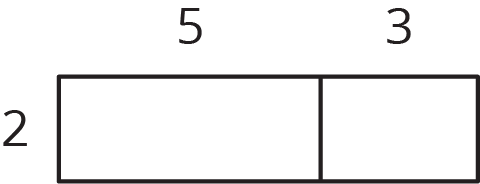 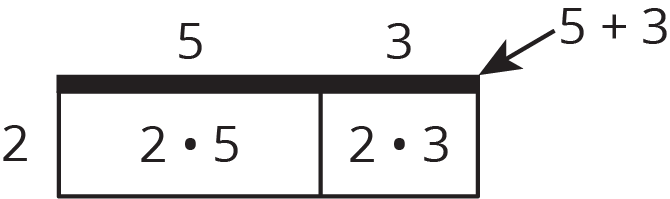 Student Task StatementWrite two expressions for the area of the big rectangle.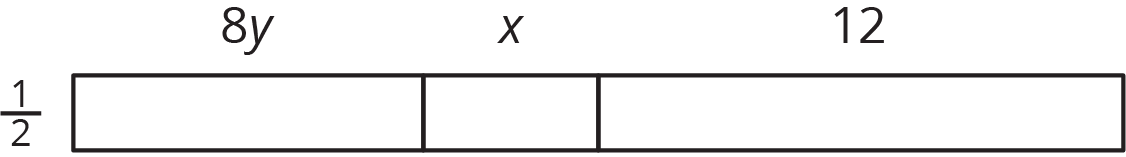 Use the distributive property to write an expression that is equivalent to . The boxes can help you organize your work.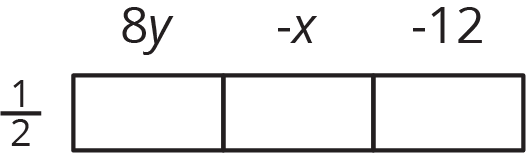 Use the distributive property to write an expression that is equivalent to .Activity Synthesis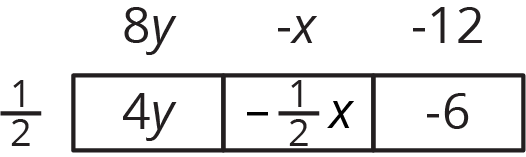 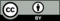 © CC BY Open Up Resources. Adaptations CC BY IM.